Publicado en Madrid el 27/11/2017 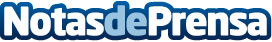 Letropía, nuevo servicio de traducción especializada exclusivo para empresasLetropía amplía sus servicios de traducción, redacción y corrección de contenidos con la incorporación de un nuevo servicio específico para empresas basado en bonos anuales. Este servicio exclusivo nace con el objetivo de facilitar a todo tipo de empresas una asistencia lingüística en diversos idiomas con un presupuesto muy competitivoDatos de contacto:Letropía644 719 968Nota de prensa publicada en: https://www.notasdeprensa.es/letropia-nuevo-servicio-de-traduccion_1 Categorias: Idiomas Comunicación Marketing http://www.notasdeprensa.es